		Agreement		Concerning the Adoption of Uniform Technical Prescriptions for Wheeled Vehicles, Equipment and Parts which can be Fitted and/or be Used on Wheeled Vehicles and the Conditions for Reciprocal Recognition of Approvals Granted on the Basis of these Prescriptions*(Revision 2, including the amendments which entered into force on 16 October 1995)_________		Addendum 58 – Regulation No. 59		Revision 2 - Amendment 1Supplement 1 to the 02 series of amendments – Date of entry into force: 20 January 2016		Uniform provisions concerning the approval of replacement silencing systemsThis document is meant purely as documentation tool. The authentic and legal binding text is: ECE/TRANS/WP.29/2015/63._________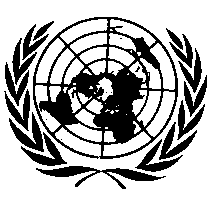 UNITED NATIONSParagraph 2.1., amend to read: "2.1.	"Silencing systems" means a complete set of components necessary for limiting the sound produced by an engine of a motor vehicle, its intake and its exhaust."Annex 6, Paragraphs 1. to 3., amend to read:"1.		Each exhaust replacement silencing system shall be accompanied by a document issued by the manufacturer of the exhaust replacement silencing system or their representative. That document shall at least bear the following information:(a) 	The type-approval number of the exhaust replacement silencing system (the 5th section indicating the number of the extension of the type-approval can be omitted);(b) 	The type-approval mark;(c) 	Make (trade name of manufacturer);(d) 	Type and commercial description and/or part number;(e) 	Company name and address of manufacturer;(f) 	Name and address of the manufacturer's representative (if any);(g) 	Data of the vehicles for which the exhaust replacement silencing system is intended:(i)	Make;(ii)	Type;(iii)	Type-approval number;(iv)	Engine code;(v)	Rated maximum net power;(vi)	Kind of transmission;(vii)	Any restriction concerning the vehicles where the system can be mounted.(h)	Mounting instructions.2. 	If the document referred to in paragraph 1. consists of more than one page, all pages shall bear at least a reference to the type-approval number. 3. 	The information concerning paragraphs 1 (g) and 1 (h) may be provided on the website of the manufacturer. In this case, the document accompanying the exhaust replacement silencing system shall indicate the website where the required information may be found and printed." E/ECE/324/Rev.1/Add.58/Rev.2/Amend.1−E/ECE/TRANS/505/Rev.1/Add.58/Rev.2/Amend.1E/ECE/324/Rev.1/Add.58/Rev.2/Amend.1−E/ECE/TRANS/505/Rev.1/Add.58/Rev.2/Amend.15 February 2016